INDICAÇÃO Nº 834/2018Indica ao Poder Executivo Municipal que efetue a limpeza e manutenção em Praça localizada no Jardim Dulce.Excelentíssimo Senhor Prefeito Municipal, Nos termos do Art. 108 do Regimento Interno desta Casa de Leis, dirijo-me a Vossa Excelência para sugerir que, por intermédio do Setor competente, que seja executado serviços de limpeza e manutenção na Praça localizada entre a Rua das Palmas com Rua dos Maracujás, Jardim Dulce.Justificativa:Usuários da referida Praça, pedem a limpeza do lugar e a manutenção necessária. Pedem ainda, varrição periódica e rondas policiais constantes.Plenário “Dr. Tancredo Neves”, em 25 de Janeiro de 2.018.Gustavo Bagnoli-vereador-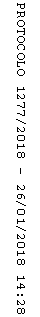 